ประกาศองค์การบริหารส่วนตำบลหนองไม้ไผ่            เรื่อง มาตรการป้องกันการรับสินบน........................................................................... รัฐบาลกำหนดให้การป้องกัน ปราบปรามการทุจริตและประพฤติมิขอบเป็นนโยบายสำคัญ และถือเป็นวาระแห่งชาติที่ทุกส่วนราชการจะต้องนำไปปฏิบัติให้เกิดผลที่เป็นรูปธรรม องค์การบริหารส่วนตำบลหนองไม้ไผ่ ในฐานะหน่วยงานของรัฐต้องผลักดันนโยบายดังกล่าวให้เป็นรูปธรรม จึงได้กำหนดให้มีมาตรการป้องกันในการรับสินบนเป็นมาตรการสำคัญ เป็นไปตามหลักธรรมาภิบาล ทุกภารกิจต้องโปร่งใส เป็นธรรม ตรวจสอบได้ ปลอดจากการทุจริต โดยมีแนวทางปฏิบัติ ดังนี้1. องค์การบริหารส่วนตำบลหนองไม้ไผ่ คำนึงถึงความเป็นธรรมและปกป้องเจ้าหน้าที่ที่ปฏิเสธการรับสินบนโดยจะไม่ดำเนินการด้านลบต่อเจ้าหน้าที่ผู้นั้น			2. การจัดซื้อจัดจ้าง ห้ามมีการรับหรือให้สินบนในการดำเนินการจัดซื้อจัดจ้างทุกประเภทซึ่งการดำเนินการต้องโปร่งใส ตรวจสอบได้ อยู่ภายใต้กฎหมายและกฎระเบียบที่เกี่ยวข้อง			3. เจ้าหน้าที่องค์การบริหารส่วนตำบลหนองไม้ไผ่ จะต้องไม่เสนอว่าจะให้หรือรับสินบนจากเจ้าหน้าที่ภาคเอกชนหรือบุคคลอื่นใด โดยมีจุดประสงค์เพื่อจูงใจให้กระทำการ ไม่กระทำการอันมิชอบด้วยหน้าที่และกฎหมาย		          4. เจ้าหน้าที่องค์การบริหารส่วนตำบลหนองไม้ไผ่ จะต้องปฏิบัติตามมาตรการนี้โดยไม่เข้าไปเกี่ยวข้องกับการรับหรือให้สินบนไม่ว่าทางตรงหรือทางอ้อมโดยเด็ดขาด			5. เมื่อผู้ใดพบเห็นการกระทำที่เข้าข่ายเป็นการรับหรือให้สินบน จะต้องรายงานผู้บังคับบัญชาตามช่องทางเรื่องร้องเรียนที่อยู่ในความรับผิดชอบของหน่วยตรวจสอบ และประเมินผลทันที			6. จัดให้มีช่องทางและประชาสัมพันธ์ ในการร้องเรียนหรือให้ข้อมูลเพื่อเปิดโอกาสให้เจ้าหน้าที่ผู้มีส่วนได้ส่วนเสียเข้ามามีส่วนร่วมในการตรวจสอบ เฝ้าระวัง และแจ้งเบาะแสการรับสินบนของหน่วยงาน และให้รายงานข้อมูลการรับแจ้งเบาะแสการเรียก หรือรับสินบนผ่านทางเว็บไซต์ขององค์การบริหารส่วนตำบลหนองไม้ไผ่			7. ให้เจ้าหน้าที่องค์การบริหารส่วนตำบลหนองไม้ไผ่ รับทราบและถือปฏิบัติ การให้และการรับของขวัญของข้าราชการ หรือผู้บังคับบัญชาในโอกาสต่าง ๆ		จึงเรียนมาเพื่อทราบ และถือปฏิบัติโดยเคร่งครัดต่อไปประกาศ ณ วันที่   9   เดือน มกราคม พ.ศ. 2562 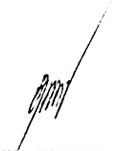           				       (นายอานนท์  หาญสูงเนิน)                                         นายกองค์การบริหารส่วนตำบลหนองไม้ไผ่